28th June 2023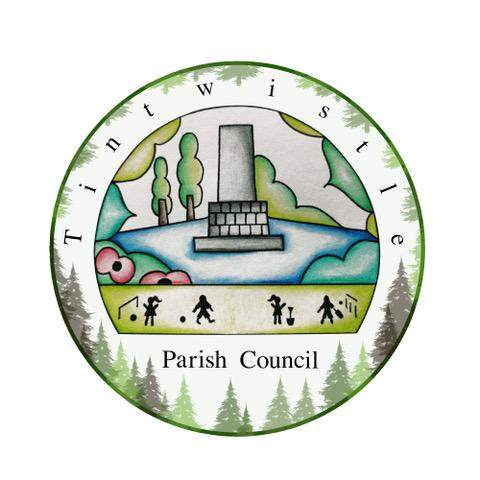 Dear Councillors,You are hereby summoned to attend an EXTRAORDINARY MEETING of Tintwistle Parish Council to be held on Monday 3rd July 2023 at 7pm at the Parish Council Office.Marianne StevensonCouncillor M Stevenson (Chair)AGENDA To receive apologies for absence Declarations of interests  Public participation Up to 15 minutes will be made available for members of the public to raise matters relevant to the business of the Parish Council. New Community Centre Project To receive a project update and consider the recommendations in the circulated report. To consider the tabled consultation documents and to agree dates for the consultation period and consultation events. 